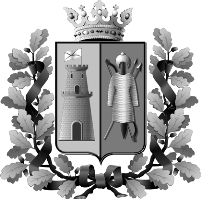 Окружная избирательная комиссияСоветского одномандатного избирательного округа №  27по выборам депутатов Ростовской-на-Дону городской Думы шестого созываПОСТАНОВЛЕНИЕ17 июля 2015 г.                                                                                           № 4-1									г. Ростов-на-ДонуО разрешении на открытие специального избирательного счета для формирования избирательного фонда кандидату в депутаты Ростовской-на-Дону городской Думы шестого созываГеоргиевой Тане Петковой       На  основании части 3 статьи 49 Областного закона от 08 августа 2011г. № 645-ЗС «О выборах депутатов представительных органов муниципальных образований в Ростовской области», Порядка открытия, ведения и закрытия специальных избирательных счетов для формирования избирательных фондов кандидатов, избирательных объединений при проведении выборов депутатов представительных органов муниципальных образований в Ростовской области, утвержденный постановлением Избирательной комиссии Ростовской области от 29 апреля 2015 г. № 83-15.      Окружная избирательная комиссия Советского одномандатного избирательного округа № 27  по выборам депутатов Ростовской-на-Дону городской Думы шестого созыва постановляет:Разрешить кандидату в депутаты Ростовской-на-Дону городской Думы шестого созыва по Советскому одномандатному избирательному округу № 27  Георгиевой Тане Петковой, уведомившему окружную избирательную комиссию Советского одномандатного избирательного округа № 27 по выборам депутатов Ростовской-на-Дону городской Думы шестого созыва о выдвижении, открытие специального избирательного счета для формирования избирательного фонда в Универсальном дополнительном офисе № 0369 Ростовского отделения № 5221 ОАО «Сбербанк России», расположенном по адресу: 344090, Ростов-на-Дону, пр. Стачки, 228Копию настоящего постановления направить кандидату в депутаты Ростовской-на-Дону городской Думы шестого созыва по Советскому одномандатному избирательному округу № 27 Георгиевой Тане ПетковойКонтроль за выполнением настоящего постановления возложить на председателя окружной избирательной комиссии Советского одномандатного избирательного округа № 27 по выборам депутатов Ростовской-на-Дону городской Думы шестого созыва Е.В. КопыловуПредседатель комиссии                                                                                     Е.В. КопыловаСекретарь комиссии                                                                                           М.Н. Поляруш